ProjektasVadovaudamasi Lietuvos Respublikos vietos savivaldos įstatymo 16 straipsnio 4 dalimi, Viešosios įstaigos Plungės rajono savivaldybės ligoninės įstatų, patvirtintų Plungės rajono savivaldybės tarybos 2021 m. gruodžio 27 d. sprendimu Nr. T1-330 ,,Dėl viešosios įstaigos Plungės rajono savivaldybės ligoninės įstatų patvirtino“ 39.6 punktu bei atsižvelgdama į VšĮ Plungės rajono savivaldybės ligoninės 2022 m. gegužės 4 d. raštą Nr.V3-308 ,,Dėl įstaigos struktūros patvirtinimo“, Plungės rajono savivaldybės taryba nusprendžia:patvirtinti VšĮ Plungės rajono savivaldybės ligoninės vidaus valdymo struktūrą (pridedama).Savivaldybės merasSUDERINTA:Administracijos direktorius Mindaugas KaunasJuridinio ir personalo administravimo skyriaus patarėja Donata NorvaišienėProtokolo skyriaus kalbos tvarkytoja Simona GrigalauskaitėSprendimo projektą rengė savivaldybės gydytoja Oresta Gerulskienė                                                                                                        PATVIRTINTA                                                                                      Plungės rajono savivaldybės tarybos 				2022 m. gegužės... d. sprendimu Nr.T1-VŠĮ PLUNGĖS RAJONO SAVIVALDYBĖS LIGONINĖS VALDYMO STRUKTŪRA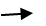 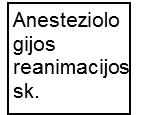 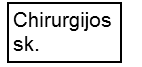 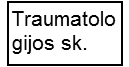 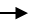 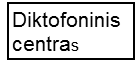 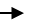 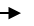 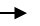 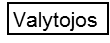 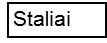 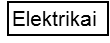 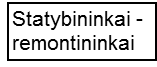 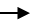 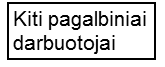 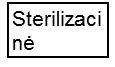                                         SAVIVALDYBĖS GYDYTOJASAIŠKINAMASIS RAŠTAS PRIE SPRENDIMO PROJEKTO DĖL VŠĮ PLUNGĖS RAJONO SAVIVALDYBĖS LIGONINĖS VIDAUS VALDYMO STRUKTŪROS PATVIRTINIMO 2022 m. gegužės 17 d.Plungė1. Parengto teisės akto projekto tikslai. Vadovaujantis Lietuvos Respublikos vietos savivaldos įstatymo 16 straipsnio 4 dalimi, Viešosios įstaigos Plungės rajono savivaldybės ligoninės įstatų, patvirtintų Plungės rajono savivaldybės tarybos 2021 m. gruodžio 27 d. sprendimu Nr. T1-330 ,,Dėl viešosios įstaigos Plungės rajono savivaldybės ligoninės įstatų patvirtino“ 39.6 punktu bei atsižvelgiant į VšĮ Plungės rajono savivaldybės ligoninės 2022 m. gegužės 4 d. raštą Nr.V3-308 ,,Dėl įstaigos struktūros patvirtinimo“, rengiamas projektas patvirtinti VšĮ Plungės rajono savivaldybės ligoninės vidaus valdymo struktūrą (pridedama).2. Kaip šiuo metu yra sprendžiami projekte aptarti klausimai. Pagal SAM parengtą ligoninių tinklo pertvarkos strategiją, vaikų ligų aktyvaus gydymo paslaugas Plungės ir Rietavo savivaldybių vaikams teikia Telšių ir Klaipėdos gydymo įstaigos. Jau šiuo metu daugelyje rajonų yra uždaryti vaikų ligų skyriai. Viena iš priežasčių yra labai didelis vaikų ligų gydytojų trūkumas. Šiuo metu Plungės ligoninėje nebėra dirbančių Vaikų ligų gydytojų, Plungės rajono pacientai (vaikai) asmens priežiūros paslaugų vyksta į kitų rajonų ligonines. VšĮ Plungės rajono savivaldybės ligoninė kreipėsi į steigėją - Plungės rajono savivaldybės tarybą dėl Vaikų ligų skyriaus viešojoje įstaigoje Plungės rajono savivaldybės ligoninėje uždarymo.3. Kodėl būtina priimti sprendimą, kokių pozityvių rezultatų laukiama. Bus patvirtinta VšĮ Plungės rajono savivaldybės ligoninės vidaus valdymo struktūra (pridedama).4. Siūlomos teisinio reguliavimo nuostatos. -5. Pateikti skaičiavimai, išlaidų sąmatos, nurodyti finansavimo šaltiniai. Sprendimui įgyvendinti lėšų nereikės.6. Nurodyti, kokius galiojančius aktus reikėtų pakeisti ar pripažinti netekusiais galios, priėmus sprendimą pagal teikiamą projektą. Nėra.7. Kokios korupcijos pasireiškimo tikimybės, priėmus šį sprendimą. Korupcijos pasireiškimo tikimybės, priėmus šį sprendimą, nėra.8. Nurodyti, kieno iniciatyva sprendimo projektas yra parengtas. Projektas rengtas atsižvelgiant į norminius teisės aktus.9. Nurodyti, kuri sprendimo projekto ar pridedamos medžiagos dalis (remiantis teisės aktais) yra neskelbtina. Nėra.10. Kam (institucijos, skyriams, organizacijoms ir t.t.) patvirtintas sprendimas turi būti išsiųstas. VšĮ Plungės rajono savivaldybės ligoninei.11. Kita svarbi informacija. Nėra.Rengėja		                                 savivaldybės gydytoja			                                           Oresta GerulskienėPLUNGĖS RAJONO SAVIVALDYBĖSTARYBASPRENDIMASDĖL VŠĮ PLUNGĖS RAJONO SAVIVALDYBĖS LIGONINĖS VIDAUS VALDYMO STRUKTŪROS PATVIRTINIMO2022 m. gegužės 26 d. Nr. T1-Plungė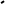 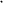 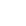 